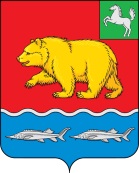 АДМИНИСТРАЦИЯ МОЛЧАНОВСКОГО РАЙОНАТОМСКОЙ ОБЛАСТИПОСТАНОВЛЕНИЕ10.03.2023                                                                                                                                    № 118с. МолчановоОб утверждении Административного регламента предоставления муниципальной услуги «Предоставление права на въезд и передвижение грузового автотранспорта в зонах ограничения его движения по автомобильным дорогам местного значения»В соответствии с пунктом 5 части 1 статьи 15 Федерального закона от 06.10.2003 г. № 131-ФЗ «Об общих принципах организации местного самоуправления в Российской Федерации», Федеральным законом от 18.11.2007 г. № 257-ФЗ «Об автомобильных дорогах и дорожной деятельности в Российской Федерации и о внесении изменений в отдельные законодательные акты Российской Федерации», Федеральным законом от 27.07.2010 № 210-ФЗ «Об организации предоставления государственных и муниципальных услуг», постановлением Администрации Молчановского района от 10.04.2018 № 285 «Об утверждении Порядка разработки и утверждения административных регламентов предоставления муниципальных услуг на территории Молчановского района Томской области»ПОСТАНОВЛЯЮ:1. Утвердить Административный регламент предоставления муниципальной услуги «Предоставление права на въезд и передвижение грузового автотранспорта в зонах ограничения его движения по автомобильным дорогам местного значения» согласно приложению к настоящему постановлению.2. Начальнику МКУ «Отдел по управлению муниципальным имуществом Администрации Молчановского района Томской области» разместить Административный регламент на официальном сайте муниципального образования «Молчановский район» в информационно-телекоммуникационной сети «Интернет» (http://www.molchanovo.ru) и внести изменения в Реестр муниципальных услуг, оказываемых Администрацией Молчановского района.3. Опубликовать настоящее постановление в официальном печатном издании «Вестник Молчановского района» и разместить на официальном сайте муниципального образования «Молчановский район» (http://www.molchanovo.ru).4. Настоящее постановление вступает в силу со дня его официального опубликования.5. Контроль за исполнением настоящего постановления возложить на заместителя Главы Молчановского района по экономической политике.Глава Молчановского района                                                                                      Ю.Ю. СальковАлексей Викторович Свиридов8(38256)23 2 31В дело – 1ОУМИ – 1Приложение УТВЕРЖДЕНПостановлением Администрации Молчановского районаот 10.03.2023 № 118Административный регламентпредоставления муниципальной услуги «Предоставление права на въезд и передвижение грузового автотранспорта в зонах ограничения его движения по автомобильным дорогам регионального или межмуниципального,местного значения»I. Общие положенияПредмет регулирования Административного регламента1.1 Административный регламент предоставления муниципальной услуги «Предоставление права на въезд и передвижение грузового автотранспорта в зонах ограничения его движения по автомобильным дорогам местного значения» определяет стандарт, сроки и последовательность действий (административных процедур) при осуществлении полномочий по предоставлению муниципальной  услуги «Предоставление права на въезд и передвижение грузового автотранспорта в зонах ограничения его движения по автомобильным дорогам местного значения» (далее – муниципальная услуга).Круг Заявителей1.2 Заявителями на получение муниципальной услуги являются владельцы транспортных средств (далее – Заявитель).1.3 Интересы Заявителей, указанных в пункте 1.2 настоящего Административного регламента, могут представлять лица, обладающие соответствующими полномочиями (далее – представитель).Требования к порядку информирования о предоставлениимуниципальной услуги1.4 Информирование о порядке предоставления муниципальной услуги осуществляется:непосредственно при личном приеме Заявителя в Администрации Молчановского района (далее - Уполномоченный орган) или многофункциональном центре предоставления государственных и муниципальных услуг (далее – многофункциональный центр);по телефону в Уполномоченном органе или многофункциональном центре;письменно, в том числе посредством электронной почты, факсимильной связи;посредством размещения в открытой и доступной форме информации:- в федеральной государственной информационной системе «Единый портал государственных и муниципальных услуг (функций)» (https://www.gosuslugi.ru/) (далее - ЕПГУ); на официальном сайте Уполномоченного органа https://www.molchanovo.ru/;посредством размещения информации на информационных стендах Уполномоченного органа или многофункционального центра.1.5. Информирование осуществляется по вопросам, касающимся:- способов подачи заявления о предоставлении муниципальной услуги; - адресов Уполномоченного органа и многофункциональных центров, обращение в которые необходимо для предоставления муниципальной услуги; - справочной информации о работе Уполномоченного органа (структурных подразделений Уполномоченного органа); - документов, необходимых для предоставления муниципальной услуги и услуг, которые являются необходимыми и обязательными для предоставления муниципальной услуги; - порядка и сроков предоставления муниципальной услуги;- порядка получения сведений о ходе рассмотрения заявления о предоставлении муниципальной услуги и о результатах предоставления муниципальной услуги; - по вопросам предоставления услуг, которые являются необходимыми и обязательными для предоставления муниципальной услуги;- порядка досудебного (внесудебного) обжалования действий (бездействия) должностных лиц, и принимаемых ими решений при предоставлении муниципальной услуги.Получение информации по вопросам предоставления муниципальной услуги и услуг, которые являются необходимыми и обязательными для предоставления муниципальной услуги осуществляется бесплатно.1.6. При устном обращении заявителя (лично или по телефону) должностное лицо Уполномоченного органа, работник многофункционального центра, осуществляющий консультирование, подробно и в вежливой (корректной) форме информирует обратившихся по интересующим вопросам.Ответ на телефонный звонок должен начинаться с информации о наименовании органа, в который позвонил Заявитель, фамилии, имени, отчества (последнее — при наличии) и должности специалиста, принявшего телефонный звонок.Если должностное лицо Уполномоченного органа не может самостоятельно дать ответ, телефонный звонок должен быть переадресован (переведен) на другое должностное лицо или же обратившемуся лицу должен быть сообщен телефонный номер, по которому можно будет получить необходимую информацию.Если подготовка ответа требует продолжительного времени, должностное лицо Уполномоченного органа предлагает Заявителю один из следующих вариантов дальнейших действий:- изложить обращение в письменной форме;-  назначить другое время для консультаций.Должностное лицо Уполномоченного органа не вправе осуществлять информирование, выходящее за рамки стандартных процедур и условий предоставления муниципальной услуги и влияющее прямо или косвенно на принимаемое решение.Продолжительность информирования по телефону не должна превышать 10 минут.Информирование осуществляется в соответствии с графиком приема граждан.1.7. По письменному обращению должностное лицо Уполномоченного органа, ответственное за предоставление муниципальной услуги, подробно в письменной форме разъясняет гражданину сведения по вопросам, указанным в пункте 1.5. настоящего Административного регламента в порядке, установленном Федеральным законом от 02 мая 2006 № 59-ФЗ «О порядке рассмотрения обращений граждан Российской Федерации» (далее — Федеральный закон № 59-ФЗ).1.8 На ЕПГУ размещаются сведения, предусмотренные Положением о федеральной государственной информационной системе «Федеральный реестр государственных и муниципальных услуг (функций)», утвержденным постановлением Правительства Российской Федерации от 24.10.2011 № 861.Доступ к информации о сроках и порядке предоставления муниципальной услуги осуществляется без выполнения Заявителем каких-либо требований, в том числе без использования программного обеспечения, установка которого на технические средства Заявителя требует заключения лицензионного или иного соглашения с правообладателем программного обеспечения, предусматривающего взимание платы, регистрацию или авторизацию Заявителя или предоставление им персональных данных.1.9. На официальном сайте Уполномоченного органа, на стендах в местах предоставления муниципальной услуги и услуг, которые являются необходимыми и обязательными для предоставления муниципальной услуги, и в многофункциональном центре размещается следующая справочная информация:- о месте нахождения и графике работы Уполномоченного органа и его структурных подразделений, ответственных за предоставление муниципальной услуги, а также многофункциональных центров;- справочные телефоны структурных подразделений Уполномоченного органа, ответственных за предоставление муниципальной услуги, в том числе номер телефона-автоинформатора (при наличии);- адрес официального сайта, а также электронной почты и (или) формы обратной связи Уполномоченного органа в сети «Интернет».1.10. В залах ожидания Уполномоченного органа размещаются нормативные правовые акты, регулирующие порядок предоставления муниципальной услуги, в том числе Административный регламент, который по требованию Заявителя предоставляется ему для ознакомления.1.11. Размещение информации о порядке предоставления муниципальной услуги на информационных стендах в помещении многофункционального центра осуществляется в соответствии с соглашением, заключенным между многофункциональным центром и Уполномоченным органом с учетом требований к информированию, установленных Административным регламентом.1.12. Информация о ходе рассмотрения заявления о предоставлении муниципальной услуги и о результатах предоставления муниципальной услуги может быть получена заявителем (его представителем) в личном кабинете на ЕПГУ, а также в соответствующем структурном подразделении Уполномоченного органа при обращении заявителя лично, по телефону, посредством электронной почты.II. Стандарт предоставления муниципальной услугиНаименование муниципальной услуги2.1. Наименование муниципальной услуги «Предоставление права на въезд и передвижение грузового автотранспорта в зонах ограничения его движения по автомобильным дорогам местного значения».Наименование органа, предоставляющего муниципальную услугу2.2. Муниципальная услуга предоставляется Уполномоченным органом.2.3. Непосредственное предоставление муниципальной услуги осуществляют специалисты муниципального казенного учреждения «Отдел по управлению муниципальным имуществом Администрации Молчановского района Томской области».При предоставлении муниципальной услуги Уполномоченный орган взаимодействует с:2.3.1. Федеральной налоговой службой для подтверждения принадлежности Заявителя к категории юридических лиц или индивидуальных предпринимателей;2.3.2. Министерством внутренних дел Российской Федерации для предоставления сведений о собственниках (владельцах) транспортных средств.2.4. При предоставлении муниципальной услуги Уполномоченному органу запрещается требовать от заявителя осуществления действий, в том числе согласований, необходимых для получения муниципальной услуги и связанных с обращением в иные государственные органы и организации, за исключением получения услуг, включенных в перечень услуг, которые являются необходимыми и обязательными для предоставления муниципальной услуги.Описание результата предоставления муниципальной услуги2.5. Результатом предоставления муниципальной услуги является:- оформление пропуска, предоставляющего право на въезд и передвижение грузового автотранспорта в зонах с ограниченным движением (Приложение № 1); - внесение изменений в случае замены транспортного средства, изменения его регистрационных данных или аннулирования действующего пропуска (Приложение № 2)- решение об отказе в предоставлении муниципальной услуги (Приложение № 3).Срок предоставления муниципальной услуги, в том числе с учетом необходимости обращения в организации, участвующие в предоставлении муниципальной услуги, срок приостановления предоставления муниципальной услуги, срок выдачи (направления) документов, являющихся результатомпредоставления муниципальной услуги2.6. Срок предоставления муниципальной услуги составляет 7 (семь) календарных дней, в части выдачи пропуска. В целях внесения изменений в случае замены транспортного средства, изменения его регистрационных данных или аннулирования действующего пропуска срок составляет 2 (два) календарных дня.2.7. Срок принятия решения о предоставлении муниципальной услуги в случае направления заявителем документов, необходимых в соответствии с нормативными правовыми актами для предоставления муниципальной услуги, через многофункциональный центр исчисляется со дня передачи многофункциональным центром таких документов в Уполномоченный орган, предоставляющий муниципальной услугу.2.8. Результат предоставления услуги направляется заявителю в личный кабинет на ЕПГУ в форме электронного документа, подписанного усиленной квалифицированной электронной подписью уполномоченного должностного лица органа, ответственного за предоставление услуги.Нормативные правовые акты, регулирующие предоставлениемуниципальной услуги2.9. Перечень нормативных правовых актов, регулирующих предоставление муниципальной услуги:- Конституция Российской Федерации; - Налоговый кодекс Российской Федерации;- Кодекс Российской Федерации об административных правонарушениях;- Федеральный закон от 06 октября 2003 № 131-ФЗ «Об общих принципах организации местного самоуправления в Российской Федерации»;- Федеральный закон от 27 июля 2006 № 149-ФЗ «Об информации, информационных технологиях и о защите информации»;- Федеральный закон от 27 июля 2010 № 210-ФЗ «Об организации предоставления государственных и муниципальных услуг»;- Федеральный закон от 10 декабря 1995 № 196-ФЗ «О безопасности дорожного движения»;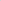 - Федеральный закон от 08 ноября 2007 № 257-ФЗ «Об автомобильных дорогах и о дорожной деятельности в Российской Федерации и о внесении изменений в отдельные законодательные акты Российской Федерации»;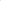 - Федеральный закон от 04 мая 1999 № 96-ФЗ «Об охране атмосферного воздуха»;- Федеральный закон от 01.07.2011 № 170-ФЗ «О техническом осмотре транспортных средств и о внесении изменений в отдельные законодательные акты Российской Федерации».Исчерпывающий перечень документов и сведений, необходимых в соответствии с нормативными правовыми актами для предоставления муниципальной услуги и услуг, которые являются необходимыми и обязательными для предоставления муниципальной услуги, подлежащих представлению заявителем, способы их получения заявителем, в том числе в электронной форме, порядок их представления2.10. Для получения муниципальной услуги заявитель представляет:2.10.1. В случае обращения за предоставлением права на въезд и передвижение грузового автотранспорта в зонах ограничения его движения по автомобильным дорогам регионального или межмуниципального, местного значения:- заявление о предоставлении муниципальной услуги по форме, согласно Приложению № 4 к настоящему Административному регламенту.В случае направления заявления посредством ЕПГУ формирование заявления осуществляется посредством заполнения интерактивной формы на ЕПГУ без необходимости дополнительной подачи заявления в какой-либо иной форме, Заполнение определенных полей интерактивной формы заявления реализуется автоматической подстановкой данных из личного кабинета Заявителя, авторизованного в федеральной государственной информационной системе «Единая система идентификации и аутентификации в инфраструктуре, обеспечивающей информационно-технологическое взаимодействие систем, используемых для предоставления государственных и муниципальных услуг в электронной форме» (далее - ЕСИА). Ручное заполнение полей интерактивной формы допускается только в случае невозможности получения сведений из личного кабинета Заявителя, авторизованного в ЕСИА.В заявлении также указывается один из следующих способов направления результата предоставления муниципальной услуги: 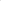 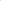 - в форме электронного документа в личном кабинете на ЕПГУ;- дополнительно на бумажном носителе в виде распечатанного экземпляра электронного документа в Уполномоченном органе, многофункциональном центре;- на бумажном носителе в Уполномоченном органе, многофункциональном центре.2.10.2. Документ, удостоверяющий личность заявителя, представителя.В случае направления заявления посредством ЕПГУ сведения из документа, удостоверяющего личность заявителя, представителя формируются при подтверждении учетной записи ЕСИА из состава соответствующих данных указанной учетной записи и могут быть проверены путем направления запроса с использованием системы межведомственного электронного взаимодействия.В случае, если заявление подается представителем, дополнительно предоставляется документ, подтверждающий полномочия представителя действовать от имени заявителя.В случае если документ, подтверждающий полномочия заявителя выдан юридическим лицом – должен быть подписан усиленной квалификационной электронной подписью уполномоченного лица, выдавшего документ.В случае если документ, подтверждающий полномочия заявителя выдан индивидуальным предпринимателем должен быть подписан усиленной квалификационной электронной подписью индивидуального предпринимателя.В случае если документ, подтверждающий полномочия заявителя выдан нотариусом — должен быть подписан усиленной квалификационной электронной подписью нотариуса, в иных случаях подписанный простой электронной подписью.2.10.3. Копию паспорта транспортного средства (электронного паспорта транспортного средства);2.10.4. Копию свидетельства о регистрации транспортного средства;2.10.5. Копию документов, подтверждающих необходимость осуществления грузовой перевозки (для юридических лиц и индивидуальных предпринимателей):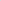 - договор, подтверждающий необходимость осуществления грузовой перевозки, с указанием характера перевозимого груза, адресов и времени погрузки (разгрузки);- документ, подтверждающий оплату (при осуществлении доставки крупногабаритных покупок);2.10.6. Для проезда к месту жительства (для физических лиц) дополнительно прилагаются следующие документы:- копию документа, подтверждающего в установленном порядке факт регистрации по месту жительства (при предъявлении подлинника); - копию договора и (или) свидетельства о праве собственности (при предъявлении подлинника), подтверждающего наличие мест стоянки (с указанием количества машиномест) для хранения грузового транспортного средства, расположенного в зоне ограничения движения грузового автотранспорта;- копию разрешения на перевозку опасных грузов (при предъявлении подлинника) при осуществлении деятельности по перевозке опасных грузов (для юридических лиц и индивидуальных предпринимателей);- копию талона технического осмотра на грузовое транспортное средство или диагностической карты, содержащей сведения о соответствии транспортного средства обязательным требованиям безопасности транспортных средств.2.10.7. Перечень документов, необходимых в соответствии с нормативными правовыми актами для предоставления муниципальной услуги, которые находятся в распоряжении государственных органов, органов местного самоуправления и иных органов, участвующих в предоставлении государственных или муниципальных услуг:- выписка из Единого государственного реестра юридических лиц или Единого государственного реестра индивидуальных предпринимателей; - сведения о собственниках (владельцах) транспортных средств.Исчерпывающий перечень документов и сведений, необходимых в соответствии с нормативными правовыми актами для предоставления муниципальной услуги, которые находятся в распоряжении государственных органов и иных органов, участвующих в предоставлении государственных или муниципальных услуг2.11. Перечень документов и сведений, необходимых в соответствии с нормативными правовыми актами для предоставления муниципальной услуги, которые находятся в распоряжении государственных органов и иных органов, участвующих в предоставлении государственных или муниципальных услуг:- выписка из Единого государственного реестра юридических лиц или Единого государственного реестра индивидуальных предпринимателей;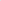 - сведения о собственниках (владельцах) транспортных средств.2.12. При предоставлении муниципальной услуги запрещается требовать от заявителя:1) Представления документов и информации или осуществления действий, представление или осуществление которых не предусмотрено нормативными правовыми актами, регулирующими отношения, возникающие в связи с предоставлением муниципальной услуги.2) Представления документов и информации, которые в соответствии с нормативными правовыми актами Российской Федерации и нормативными правовыми актами Томской области, муниципальными правовыми актами Администрации Молчановского района находятся в распоряжении органа местного самоуправления и (или) подведомственных ему организациях, участвующих в предоставлении муниципальных услуг, за исключением документов, указанных в части 6 статьи 7 Федерального закона от 27 июля 2010 № 210-ФЗ «Об организации предоставления государственных и муниципальных услуг» (далее - Федеральный закон № 210-ФЗ).3) Представление документов и информации, отсутствие и (или) недостоверность которых не указывались при первоначальном отказе в приеме документов, необходимых для предоставления муниципальной услуги, либо в предоставлении муниципальной услуги, за исключением следующих случаев:- изменение требований нормативных правовых актов, касающихся предоставления муниципальной услуги, после первоначальной подачи заявления о предоставлении муниципальной услуги; - наличие ошибок в заявлении о предоставлении муниципальной услуги и документах, поданных заявителем после первоначального отказа в приеме документов, необходимых для предоставления муниципальной услуги либо в предоставлении муниципальной услуги и не включенных в представленный ранее комплект документов;- истечение срока действия документов или изменение информации после первоначального отказа в приеме документов, необходимых для предоставления муниципальной услуги, либо в предоставлении муниципальной услуги;- выявление документально подтвержденного факта (признаков) ошибочного или противоправного действия (бездействия) должностного лица Уполномоченного органа, служащего, работника многофункционального центра, работника организации, предусмотренной частью 1.1 статьи 16 Федерального закона № 210-ФЗ, при первоначальном отказе в приеме документов, необходимых для предоставления муниципальной услуги, либо в предоставлении муниципальной услуги, о чем в письменном виде за подписью руководителя Уполномоченного органа, руководителя многофункционального центра при первоначальном отказе в приеме документов, необходимых для предоставления муниципальной услуги, либо руководителя организации, предусмотренной частью 1.1 статьи 16 Федерального закона № 21 О-ФЗ, уведомляется заявитель, а также приносятся извинения за доставленные неудобства.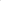 Исчерпывающий перечень оснований для отказа в приеме документов, необходимых для предоставления муниципальной услуги2.13. Основаниями для отказа в приеме к рассмотрению документов, необходимых для предоставления муниципальной услуги, являются:- заявитель не относится к кругу лиц, имеющих право на предоставление муниципальной услуги;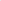 - представление неполного комплекта документов, необходимых для предоставления муниципальной услуги;- представленные заявителем документы утратили силу на момент обращения за муниципальной услугой;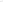 - представленные заявителем документы содержат подчистки и исправления текста, не заверенные в порядке, установленном законодательством Российской Федерации;- документы содержат повреждения, наличие которых не позволяет в полном объеме использовать информацию и сведения, содержащиеся в документах для предоставления муниципальной услуги;- в документе, подтверждающем полномочия представителя заявителя имеются повреждения, что не позволяет в полном объеме использовать информацию и сведения, прочитать текст и распознать реквизиты документа;- неполное или не корректное заполнение полей в форме заявления, в том числе в интерактивной форме заявления на ЕПГУ;- несоблюдение установленных статьей 11 Федерального закона от 06 апреля 2011 № 63-ФЗ «Об электронной подписи» условий признания действительности, усиленной квалифицированной электронной подписи;- подача запроса о предоставлении услуги и документов, необходимых для предоставления услуги, в электронной форме с нарушением установленных требований.Исчерпывающий перечень оснований для приостановления или отказа в предоставлении муниципальной услуги2.14. Оснований для приостановления предоставления муниципальной услуги законодательством Российской Федерации не предусмотрено.2.15. Основания для отказа в предоставлении муниципальной услуги:- в представленных Заявителем документах содержатся недостоверные сведения;- несоответствие документов, по форме или содержанию требованиям законодательства Российской Федерации;- наличие возможности организации маршрутов проезда без заезда в зону ограничения к месту погрузки или разгрузки;- количество запрашиваемых пропусков для проезда к месту стоянки превышает количество машиномест, подтвержденных документальным обоснованием о наличии мест стоянки для хранения грузового автотранспорта;- заявленный грузовой автотранспорт по экологическим характеристикам ниже класса 2;- наличие в отношении грузового автотранспорта, указанного в Заявлении, не погашенной в течение установленного статьей 32.2 Кодекса Российской Федерации об административных правонарушениях срока задолженности по оплате штрафа, наложенного в соответствии с вступившим в законную силу постановлением по делу об административном правонарушении, связанном с несоблюдением требований, предписанных дорожными знаками, запрещающими движение грузового автотранспорта;- по представленному документальному обоснованию услуга ранее предоставлялась;- несоответствие информации, которая содержится в документах, представленных Заявителем, сведениям, полученным в результате межведомственного информационного взаимодействия.Перечень услуг, которые являются необходимыми и обязательными для предоставления муниципальной услуги, в том числе сведения о документе (документах), выдаваемом (выдаваемых) организациями, участвующими в предоставлении муниципальной услуги2.16. Услуги, необходимые и обязательные для предоставления муниципальной услуги, отсутствуют.Порядок, размер и основания взимания государственной пошлины или иной оплаты, взимаемой за предоставление муниципальной услуги2.17. Предоставление муниципальной услуги осуществляется бесплатно.Порядок, размер и основания взимания платы за предоставление услуг, которые являются необходимыми и обязательными для предоставления муниципальной услуги, включая информацию о методике расчета размера такой платы2.18. Услуги, необходимые и обязательные для предоставления муниципальной услуги, отсутствуют.За предоставление услуг, необходимых и обязательных для предоставления муниципальной услуги плата не предусмотрена.Максимальный срок ожидания в очереди при подаче запроса о предоставлении муниципальной услуги и при получении результата предоставления муниципальной услуги2.19. Максимальный срок ожидания в очереди при подаче запроса о предоставлении муниципальной услуги и при получении результата предоставления муниципальной услуги в Уполномоченном органе или многофункциональном центре составляет не более 15 минут.Срок и порядок регистрации запроса заявителя о предоставлении муниципальной услуги, в том числе в электронной форме2.20. Заявление о предоставлении муниципальной услуги подлежит регистрации в Уполномоченном органе в течение 1 рабочего дня со дня получения заявления и документов, необходимых для предоставления муниципальной услуги.В случае наличия оснований для отказа в приеме документов, необходимых для предоставления муниципальной услуги, указанных в пункте 2.15 настоящего Административного регламента, Уполномоченный орган не позднее следующего за днем поступления заявления и документов, необходимых для предоставления муниципальной услуги, рабочего дня, направляет Заявителю либо его представителю решение об отказе в приеме документов, необходимых для предоставления муниципальной услуги по форме, приведенной в Приложении № 5 к настоящему Административному регламенту.Требования к помещениям, в которых предоставляется муниципальной услуга2.21 Местоположение административных зданий, в которых осуществляется прием заявлений и документов, необходимых для предоставления муниципальной услуги, а также выдача результатов предоставления муниципальной услуги, должно обеспечивать удобство для граждан с точки зрения пешеходной доступности от остановок общественного транспорта.В случае если имеется возможность организации стоянки (парковки) возле здания (строения), в котором размещено помещение приема и выдачи документов, организовывается стоянка (парковка) для личного автомобильного транспорта заявителей. За пользование стоянкой (парковкой) с заявителей плата не взимается.Для парковки специальных автотранспортных средств инвалидов на стоянке (парковке) выделяется не менее 10% мест (но не менее одного места) для бесплатной парковки транспортных средств, управляемых инвалидами I, II групп, а также инвалидами III группы в порядке, установленном Правительством Российской Федерации, и транспортных средств, перевозящих таких инвалидов и (или) детей - инвалидов.В целях обеспечения беспрепятственного доступа заявителей, в том числе передвигающихся на инвалидных колясках, вход в здание и помещения, в которых предоставляется муниципальная услуга, оборудуются пандусами, поручнями, иными специальными приспособлениями, позволяющими обеспечить беспрепятственный доступ и передвижение инвалидов, в соответствии с законодательством Российской Федерации о социальной защите инвалидов.Центральный вход в здание Уполномоченного органа должен быть оборудован информационной табличкой (вывеской), содержащей информацию:наименование;местонахождение и юридический адрес; режим работы;график приема;номера телефонов для справок.Помещения, в которых предоставляется муниципальная услуга, должны соответствовать санитарно-эпидемиологическим правилам и нормативам.Помещения, в которых предоставляется муниципальная услуга, оснащаются:противопожарной системой и средствами пожаротушения;системой оповещения о возникновении чрезвычайной ситуации; средствами оказания первой медицинской помощи;туалетными комнатами для посетителей.Зал ожидания Заявителей оборудуется стульями, скамьями, количество которых определяется исходя из фактической нагрузки и возможностей для их размещения в помещении, а также информационными стендами.Тексты материалов, размещенных на информационном стенде, печатаются удобным для чтения шрифтом, без исправлений, с выделением наиболее важных мест полужирным шрифтом.Места для заполнения заявлений оборудуются стульями, столами (стойками), бланками заявлений, письменными принадлежностями.Места приема Заявителей оборудуются информационными табличками (вывесками) с указанием:номера кабинета и наименования отдела;фамилии, имени и отчества (последнее – при наличии), должности ответственного лица за прием документов;графика приема Заявителей.Рабочее место каждого ответственного лица за прием документов, должно быть оборудовано персональным компьютером с возможностью доступа к необходимым информационным базам данных, печатающим устройством (принтером) и копирующим устройством.Лицо, ответственное за прием документов, должно иметь настольную табличку с указанием фамилии, имени, отчества (последнее - при наличии) и должности.При предоставлении муниципальной услуги инвалидам обеспечиваются:возможность беспрепятственного доступа к объекту (зданию, помещению), в котором предоставляется муниципальная услуга;возможность самостоятельного передвижения по территории, на которой расположены здания и помещения, в которых предоставляется муниципальная услуга, а также входа в такие объекты и выхода из них, посадки в транспортное средство и высадки из него, в том числе с использование кресла- коляски;сопровождение инвалидов, имеющих стойкие расстройства функции зрения и самостоятельного передвижения;надлежащее размещение оборудования и носителей информации, необходимых для обеспечения беспрепятственного доступа инвалидов зданиям и помещениям, в которых предоставляется муниципальная услуга, и к муниципальной услуге с учетом ограничений их жизнедеятельности;допуск сурдопереводчика и тифлосурдопереводчика;допуск собаки-проводника при наличии документа, подтверждающего ее специальное обучение, на объекты (здания, помещения), в которых предоставляются муниципальная услуга;оказание инвалидам помощи в преодолении барьеров, мешающих получению ими государственных и муниципальных услуг наравне с другими лицами.Показатели доступности и качества муниципальной услуги2.22. Основными показателями доступности предоставления муниципальной услуги являются:- наличие полной и понятной информации о порядке, сроках и ходе предоставления муниципальной услуги в информационно-телекоммуникационных сетях общего пользования (в том числе в сети «Интернет»), средствах массовой информации; возможность получения заявителем уведомлений о предоставлении муниципальной услуги с помощью ЕПГУ;- возможность получения информации о ходе предоставления муниципальной услуги, в том числе с использованием информационно-коммуникационных технологий.2.23. Основными показателями качества предоставления муниципальной являются:- своевременность предоставления муниципальной услуги в соответствии со стандартом ее предоставления, установленным настоящим Административным регламентом;- минимально возможное количество взаимодействий гражданина с должностными лицами, участвующими в предоставлении муниципальной услуги;- отсутствие обоснованных жалоб на действия (бездействие) сотрудников и их некорректное (невнимательное) отношение к заявителям;- отсутствие нарушений установленных сроков в процессе предоставления муниципальной услуги;- отсутствие заявлений об оспаривании решений, действий (бездействия) Уполномоченного органа, его должностных лиц, принимаемых (совершенных) при предоставлении муниципальной услуги, по итогам рассмотрения которых вынесены решения об удовлетворении (частичном удовлетворении) требований заявителей.Иные требования, в том числе учитывающие особенности предоставления муниципальной услуги в многофункциональных центрах, особенности предоставления муниципальной услуги по экстерриториальному принципу и особенности предоставления муниципальной услуги в электронной форме2.24. Предоставление муниципальной услуги по экстерриториальному принципу осуществляется в части обеспечения возможности подачи заявлений посредством ЕПГУ и получения результата муниципальной услуги в многофункциональном центре.2.25. Заявителям обеспечивается возможность представления заявления и прилагаемых документов в форме электронных документов посредством ЕПГУ.В этом случае заявитель или его представитель авторизуется на ЕПГУ посредством подтвержденной учетной записи в ЕСИА, заполняет заявление о предоставлении муниципальной услуги с использованием интерактивной формы в электронном виде.Заполненное заявление о предоставлении муниципальной услуги отправляется заявителем вместе с прикрепленными электронными образами документов, необходимыми для предоставления муниципальной услуги, в Уполномоченный орган. При авторизации в ЕСИА заявление о предоставлении муниципальной услуги считается подписанным простой электронной подписью заявителя, представителя, уполномоченного на подписание заявления.Результаты предоставления муниципальной услуги, указанные в пункте 2.5 настоящего Административного регламента, направляются заявителю, представителю в личный кабинет на ЕПГУ в форме электронного документа, подписанного усиленной квалифицированной электронной подписью уполномоченного должностного лица Уполномоченного органа в случае направления заявления посредством ЕПГУ.В случае направления заявления посредством ЕПГУ результат предоставления муниципальной услуги также может быть выдан заявителю на бумажном носителе в многофункциональном центре в порядке, предусмотренном пунктом 6.4 настоящего Административного регламента.2.26. Электронные документы представляются в следующих форматах:а) xml - для формализованных документов;б) doc, docx, odt - для документов с текстовым содержанием, не включающим формулы (за исключением документов, указанных в подпункте «в» настоящего пункта);в) xls, xlsx, ods - для документов, содержащих расчеты;г) pdf, jpg, jpeg - для документов с текстовым содержанием, в том числе включающих формулы и (или) графические изображения (за исключением документов, указанных в подпункте «в» настоящего пункта), а также документов с графическим содержанием.Допускается формирование электронного документа путем сканирования непосредственно с оригинала документа (использование копий не допускается), которое осуществляется с сохранением ориентации оригинала документа в разрешении 300 - 500 dpi (масштаб 1:1) с использованием следующих режимов:- «черно-белый» (при отсутствии в документе графических изображений и (или) цветного текста);- «оттенки серого» (при наличии в документе графических изображений, отличных от цветного графического изображения);- «цветной» или «режим полной цветопередачи» (при наличии в документе цветных графических изображений либо цветного текста); сохранением всех аутентичных признаков подлинности, а именно: графической подписи лица, печати, углового штампа бланка;- количество файлов должно соответствовать количеству документов, каждый из которых содержит текстовую и (или) графическую информацию.Электронные документы должны обеспечивать:- возможность идентифицировать документ и количество листов в документе;- для документов, содержащих структурированные по частям, главам, разделам (подразделам) данные и закладки, обеспечивающие переходы по оглавлению и (или) к содержащимся в тексте рисункам и таблицам.Документы, подлежащие представлению в форматах xls, xlsx или ods, формируются в виде отдельного электронного документа.III. Состав, последовательность и сроки выполнения административных процедур (действий), требования к порядку их выполнения, в том числе особенности выполнения административных процедур в электронной формеИсчерпывающий перечень административных процедур3.1. Предоставление муниципальной услуги включает в себя следующие административные процедуры:- проверка документов и регистрация заявления;- получение сведений посредством Федеральной государственной информационной системы «Единая система межведомственного электронного взаимодействия» (далее — СМЭВ);- рассмотрение документов и сведений;- принятие решения;- выдача результата;- внесение результата муниципальной услуги в реестр юридически значимых записей.Описание административных процедур представлено в Приложении № 6 к настоящему Административному регламенту.Перечень административных процедур (действий) при предоставлении муниципальной услуги в электронной форме3.2. При предоставлении муниципальной услуги в электронной форме заявителю обеспечиваются:- получение информации о порядке и сроках предоставления муниципальной услуги; - формирование заявления;- прием и регистрация Уполномоченным органом заявления и иных документов, необходимых для предоставления муниципальной услуги;- получение результата предоставления муниципальной услуги;- получение сведений о ходе рассмотрения заявления;- осуществление оценки качества предоставления муниципальной услуги;- досудебное (внесудебное) обжалование решений и действий (бездействия) Уполномоченного органа либо действия (бездействие) должностных лиц Уполномоченного органа, предоставляющего муниципальной услугу, либо муниципального служащего.Порядок осуществления административных процедур (действий)в электронной форме3.3. Формирование заявления.Формирование заявления осуществляется посредством заполнения электронной формы заявления на ЕПГУ без необходимости дополнительной подачи заявления в какой-либо иной форме.Форматно-логическая проверка сформированного заявления осуществляется после заполнения заявителем каждого из полей электронной формы заявления. При выявлении некорректно заполненного поля электронной формы заявления заявитель уведомляется о характере выявленной ошибки и порядке ее устранения посредством информационного сообщения непосредственно в электронной форме заявления.При формировании заявления заявителю обеспечивается:а) возможность копирования и сохранения заявления и иных документов, указанных в пунктах 2.10 - 2.12 настоящего Административного регламента, необходимых для предоставления муниципальной услуги;б) возможность печати на бумажном носителе копии электронной формы заявления;в) сохранение ранее введенных в электронную форму заявления значений в любой момент по желанию пользователя, в том числе при возникновении ошибок ввода и возврате для повторного ввода значений в электронную форму заявления;г) заполнение полей электронной формы заявления до начала ввода сведений заявителем с использованием сведений, размещенных в ЕСИА, и сведений, опубликованных на ЕПГУ, в части, касающейся сведений, отсутствующих в ЕСИА;д) возможность вернуться на любой из этапов заполнения электронной формы заявления без потери ранее введенной информации;е) возможность доступа заявителя на ЕПГУ к ранее поданным им заявлениям в течение не менее одного года, а также частично сформированных заявлений – в течение не менее 3 (трех) месяцев.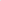 Сформированное и подписанное заявление и иные документы, необходимые для предоставления муниципальной услуги, направляются в Уполномоченный орган посредством ЕПГУ.3.4. Уполномоченный орган обеспечивает в срок не позднее 1 (одного) рабочего дня с момента подачи заявления на ЕПГУ, а в случае его поступления в нерабочий или праздничный день, в следующий за ним первый рабочий день:а) прием документов, необходимых для предоставления муниципальной услуги, и направление заявителю электронного сообщения о поступлении заявления;б) регистрацию заявления и направление заявителю уведомления о регистрации заявления либо об отказе в приеме документов, необходимых для предоставления муниципальной услуги.3.5. Электронное заявление становится доступным для должностного лица Уполномоченного органа, ответственного за прием и регистрацию заявления (далее – ответственное должностное лицо), в государственной информационной системе, используемой Уполномоченным органом для предоставления муниципальной услуги (далее – ГИС).Ответственное должностное лицо:- проверяет наличие электронных заявлений, поступивших с ЕПГУ, с периодом не реже 2 (двух) раз в день;- рассматривает поступившие заявления и приложенные образы документов (документы);- производит действия в соответствии с пунктом 3.4 настоящего Административного регламента.3.6. Заявителю в качестве результата предоставления муниципальной услуги обеспечивается возможность получения документа:- в форме электронного документа, подписанного усиленной квалифицированной электронной подписью уполномоченного должностного лица Уполномоченного органа, направленного заявителю в личный кабинет на ЕПГУ;- в виде бумажного документа, подтверждающего содержание электронного документа, который заявитель получает при личном обращении в многофункциональном центре.3.7. Получение информации о ходе рассмотрения заявления и о результате предоставления муниципальной услуги производится в личном кабинете на ЕПГУ. Заявитель имеет возможность просматривать статус электронного заявления, а также информацию о дальнейших действиях в личном кабинете по собственной инициативе, в любое время.При предоставлении муниципальной услуги в электронной форме заявителю направляется:а) уведомление о приеме и регистрации заявления и иных документов, необходимых для предоставления муниципальной услуги, содержащее сведения о факте приема заявления и документов, необходимых для предоставления муниципальной услуги, и начале процедуры предоставления муниципальной услуги, а также сведения о дате и времени окончания предоставления муниципальной услуги либо мотивированный отказ в приеме документов, необходимых для предоставления муниципальной услуги;б) уведомление о результатах рассмотрения документов, необходимых для предоставления муниципальной услуги, содержащее сведения о принятии положительного решения о предоставлении муниципальной услуги и возможности получить результат предоставления муниципальной услуги либо мотивированный отказ в предоставлении муниципальной услуги.3.8. Заявителю обеспечивается возможность направления жалобы на решения, действия или бездействие Уполномоченного органа, должностного лица Уполномоченного органа либо муниципального служащего в соответствии со статьей 11.2 Федерального закона № 210-ФЗ и в порядке, установленном постановлением Правительства Российской Федерации от 20.112012 № 1198 «О федеральной государственной информационной системе, обеспечивающей процесс досудебного, (внесудебного) обжалования решений и действий (бездействия), совершенных при предоставлении государственных и муниципальных услуг.Порядок исправления допущенных опечаток и ошибок в выданных в результате предоставления муниципальной услуги документах3.9. В случае выявления опечаток и ошибок заявитель вправе обратиться в Уполномоченный органа с заявлением с приложением документов, указанных в пункте 2.9. настоящего Административного регламента.3.10. Основания отказа в приеме заявления об исправлении опечаток и ошибок указаны в пункте 2.13 настоящего Административного регламента.3.11. Исправление допущенных опечаток и ошибок в выданных в результате предоставления муниципальной услуги документах осуществляется в следующем порядке:3.11.1. Заявитель при обнаружении опечаток и ошибок в документах, выданных в результате предоставления муниципальной услуги, обращается лично в Уполномоченный орган с заявлением о необходимости исправления опечаток и ошибок, в котором содержится указание на их описание.3.11.2 Уполномоченный орган при получении заявления, указанного в подпункте 3.11.1 пункта 3.1 настоящего подраздела, рассматривает необходимость внесения соответствующих изменений в документы, являющиеся результатом предоставления муниципальной услуги.3.11.3. Уполномоченный орган обеспечивает устранение опечаток и ошибок в документах, являющихся результатом предоставления муниципальной услуги.3.11.4. Срок устранения опечаток и ошибок не должен превышать 3 (трех) рабочих дней с даты регистрации заявления, указанного в подпункте 3.11.1 пункта 3.11 настоящего подраздела.IV. Формы контроля за исполнением административного регламентаПорядок осуществления текущего контроля за соблюдением и исполнением ответственными должностными лицами положений регламента и иных нормативных правовых актов, устанавливающих требования к предоставлению муниципальной услуги, а также принятием ими решений4.1 Текущий контроль за соблюдением и исполнением настоящего Административного регламента, иных нормативных правовых актов, устанавливающих требования к предоставлению муниципальной услуги, осуществляется на постоянной основе должностными лицами Уполномоченного органа, уполномоченными на осуществление контроля за предоставлением муниципальной услуги.Для текущего контроля используются сведения служебной корреспонденции, устная и письменная информация специалистов и должностных лиц Уполномоченного органа.Текущий контроль осуществляется путем проведения проверок:- решений о предоставлении (об отказе в предоставлении) муниципальной услуги;- выявления и устранения нарушений прав граждан;- рассмотрения, принятия решений и подготовки ответов на обращения граждан, содержащие жалобы на решения, действия (бездействие) должностных лиц.Порядок и периодичность осуществления плановых и внеплановых проверок полноты и качества предоставления муниципальной услуги, в том числе порядок и формы контроля за полнотой и качеством предоставления муниципальной услуги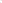 4.2 Контроль за полнотой и качеством предоставления муниципальной услуги включает в себя проведение плановых и внеплановых проверок.4.3 Плановые проверки осуществляются на основании годовых планов работы Уполномоченного органа, утверждаемых руководителем Уполномоченного органа. При плановой проверке полноты и качества предоставления муниципальной услуги контролю подлежат:- соблюдение сроков предоставления муниципальной услуги;- соблюдение положений настоящего Административного регламента;- правильность и обоснованность принятого решения об отказе в предоставлении муниципальной услуги.Основанием для проведения внеплановых проверок являются: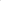 - получение от государственных органов, органов местного самоуправления информации о предполагаемых или выявленных нарушениях нормативных правовых актов Российской Федерации, нормативных правовых актов органов местного самоуправления муниципального образования «Молчановский район»;- обращения граждан и юридических лиц на нарушения законодательства, в том числе на качество предоставления муниципальной услуги.Ответственность должностных лиц за решения и действия (бездействие), принимаемые (осуществляемые) ими в ходе предоставления муниципальной услуги4.4 По результатам проведенных проверок в случае выявления нарушений соблюдения положений настоящего Административного регламента осуществляется привлечение виновных лиц к ответственности в соответствии с законодательством Российской Федерации. Персональная ответственность должностных лиц за правильность и своевременность принятия решения о предоставлении (об отказе в предоставлении) муниципальной услуги закрепляется в их должностных инструкциях в соответствии с требованиями законодательства.Требования к порядку и формам контроля за предоставлением муниципальной услуги, в том числе со стороны граждан, их объединений и организаций4.5 Граждане, их объединения и организации имеют право осуществлять контроль за предоставлением муниципальной услуги путем получения информации о ходе предоставления муниципальной услуги, в том числе о сроках завершения административных процедур (действий).4.6 Граждане, их объединения и организации также имеют право:- направлять замечания и предложения по улучшению доступности и качества предоставления муниципальной услуги; вносить предложения о мерах по устранению нарушений настоящего Административного регламента.4.7 Должностные лица Уполномоченного органа принимают меры к прекращению допущенных нарушений, устраняют причины и условия, способствующие совершению нарушений.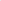 4.8 Информация о результатах рассмотрения замечаний и предложений граждан, их объединений и организаций доводится до сведения лиц, направивших эти замечания и предложения.V. Досудебный (внесудебный) порядок обжалования решений и действий(бездействия) органа, предоставляющего муниципальной услугу, а также их должностных лиц, муниципальных служащих5.1. Заявитель имеет право на обжалование решения и (или) действий (бездействия) Уполномоченного органа, должностных лиц Уполномоченного органа, многофункционального центра, муниципальных служащих а также работника многофункционального центра при предоставлении муниципальной услуги в досудебном (внесудебном) порядке (далее — жалоба).Органы местного самоуправления, организации и уполномоченные на рассмотрение жалобы лица, которым может быть направлена жалоба заявителя в досудебном (внесудебном) порядке5.2. В досудебном (внесудебном) порядке заявитель (представитель) вправе обратиться с жалобой в письменной форме на бумажном носителе или в электронной форме:- в Уполномоченный орган на решение и (или) действия (бездействие) должностного лица, руководителя структурного подразделения Уполномоченного органа, на решение и действия (бездействие) Уполномоченного органа, руководителя Уполномоченного органа;- в вышестоящий орган на решение и (или) действия (бездействие) должностного лица, руководителя структурного подразделения Уполномоченного органа;- к руководителю многофункционального центра — на решения и действия (бездействие) работника многофункционального центра;- к учредителю многофункционального центра — на решение и действия (бездействие) многофункционального центра.В Уполномоченном органе, многофункциональном центре, у учредителя многофункционального центра определяются уполномоченные на рассмотрение жалоб должностные лица.Способы информирования заявителей о порядке подачи и рассмотрения жалобы, в том числе с использованием Единого портала государственныхи муниципальных услуг (функций)5.3. Информация о порядке подачи и рассмотрения жалобы размещается на информационных стендах в местах предоставления муниципальной услуги, на сайте Уполномоченного органа, ЕПГУ, а также предоставляется в устной форме по телефону и (или) на личном приеме либо в письменной форме почтовым отправлением по адресу, указанному заявителем (представителем).Перечень нормативных правовых актов, регулирующих порядок досудебного (внесудебного) обжалования действий (бездействия) и (или) решений, принятых (осуществленных) в ходе предоставления муниципальной услуги5.4. Порядок досудебного (внесудебного) обжалования решений и действий (бездействия) Уполномоченного органа, предоставляющего муниципальную услугу, а также его должностных лиц регулируется:- Федеральным законом «Об организации предоставления государственных и муниципальных услуг» № 210-ФЗ;- Постановлением Правительства Российской Федерации от 16.08.2012 № 840 «О порядке подачи и рассмотрения жалоб на решения и действия (бездействие) федеральных органов исполнительной власти и их должностных лиц, федеральных государственных служащих, должностных лиц государственных внебюджетных фондов Российской Федерации, государственных корпорации, наделенных в соответствии с федеральными законами полномочиями по предоставлению государственных услуг в установленной сфере деятельности, и их должностных лиц, организаций, предусмотренных частью 1 1 статьи 16 Федерального закона «Об организации предоставления государственных и муниципальных услуг», и их работников, а также многофункциональных центров предоставления государственных и муниципальных услуг и их работников»;- Постановлением Правительства Российской Федерации от 20.11.2012 № 1198 «О федеральной государственной информационной системе, обеспечивающей процесс досудебного (внесудебного) обжалования решений и действий (бездействия), совершенных при предоставлении государственных и муниципальных услуг».VI. Особенности выполнения административных процедур (действий) в многофункциональных центрах предоставления государственныхи муниципальных услугИсчерпывающий перечень административных процедур (действий) при предоставлении муниципальной услуги, выполняемыхмногофункциональными центрами6.1 Многофункциональный центр осуществляет:- информирование заявителей о порядке предоставления муниципальной услуги в многофункциональном центре, по иным вопросам, связанным с предоставлением муниципальной услуги, а также консультирование заявителей о порядке предоставления муниципальной услуги в многофункциональном центре;- выдачу заявителю результата предоставления муниципальной услуги, на бумажном носителе, подтверждающих содержание электронных документов, направленных в многофункциональный центр по результатам предоставления муниципальной услуги, а также выдача документов, включая составление на бумажном носителе и заверение выписок из информационных систем органов, предоставляющих муниципальную услугу; - иные процедуры и действия, предусмотренные Федеральным законом № 210-ФЗВ соответствии с частью 1.1 статьи 16 Федерального закона № 210-ФЗ для реализации своих функций многофункциональные центры вправе привлекать иные организации.Информирование заявителей6.2. Информирование заявителя многофункциональными центрами осуществляется следующими способами:а) посредством привлечения средств массовой информации, а также путем размещения информации на официальных сайтах и информационных стендах многофункциональных центров;б) при обращении заявителя в многофункциональный центр лично, по телефону, посредством почтовых отправлений, либо по электронной почте.При личном обращении работник многофункционального центра подробно информирует заявителей по интересующим их вопросам в вежливой корректной форме с использованием официально-делового стиля речи. Рекомендуемое время предоставления консультации — не более 15 минут, время ожидания в очередив секторе информирования для получения информации о муниципальных услугах не может превышать 15 минут.Ответ на телефонный звонок должен начинаться с информации о наименовании организации, фамилии, имени, отчестве и должности работника многофункционального центра, принявшего телефонный звонок. Индивидуальное устное консультирование при обращении заявителя по телефону работник многофункционального центра осуществляет не более 10 минут.В случае если для подготовки ответа требуется более продолжительное время, работник многофункционального центра, осуществляющий индивидуальное устное консультирование по телефону, может предложить заявителю:- изложить обращение в письменной форме (ответ направляется Заявителю в соответствии со способом, указанным в обращении);- назначить другое время для консультаций.При консультировании по письменным обращениям заявителей ответ направляется в письменном виде в срок не позднее 30 (тридцати) календарных дней с момента регистрации обращения в форме электронного документа по адресу электронной почты, указанному в обращении, поступившем в многофункциональный центр в форме электронного документа, и в письменной форме по почтовому адресу, указанному в обращении, поступившем в многофункциональный центр в письменной форме.Выдача заявителю результата предоставления муниципальной услуги6.3. При наличии в заявлении о предоставлении муниципальной услуги указания о выдаче результатов оказания услуги через многофункциональный центр, Уполномоченный орган передает документы в многофункциональный центр для последующей выдачи заявителю (представителю) способом, согласно заключенным соглашениям о взаимодействии заключенным между Уполномоченным органом и многофункциональным центром в порядке, утвержденном постановлением Правительства Российской Федерации от 27.09.2011 № 797 «О взаимодействии между многофункциональными центрами предоставления государственных и муниципальных услуг и федеральными органами исполнительной власти, органами государственных внебюджетных фондов, органами государственной власти субъектов Российской Федерации, органами местного самоуправления» (далее — Постановление № 797).Порядок и сроки передачи Уполномоченным органом таких документов в многофункциональный центр определяются соглашением о взаимодействии, заключенным ими в порядке, установленном Постановлением № 797.6.4. Прием заявителей для выдачи документов, являющихся результатом муниципальной услуги, в порядке очередности при получении номерного талона из терминала электронной очереди, соответствующего цели обращения, либо по предварительной записи.Работник многофункционального центра осуществляет следующие действия: - устанавливает личность заявителя на основании документа, удостоверяющего личность в соответствии с законодательством Российской Федерации;- проверяет полномочия представителя заявителя (в случае обращения представителя заявителя);- определяет статус исполнения заявления заявителя в ГИС;- распечатывает результат предоставления муниципальной услуги в виде экземпляра электронного документа на бумажном носителе и заверяет его с использованием печати многофункционального центра (в предусмотренных нормативными правовыми актами Российской Федерации случаях – печати с изображением Государственного герба Российской Федерации);- выдает документы заявителю, при необходимости запрашивает у заявителя подписи за каждый выданный документ;- запрашивает согласие заявителя на участие в смс-опросе для оценки качества предоставленных услуг многофункциональным центром.Приложение № 1 к Административному регламенту по предоставлению муниципальной услуги Форма пропуска, разрешающего въезд и передвижениегрузового автотранспорта в зонах с ограниченным движением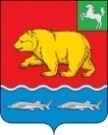 АДМИНИСТРАЦИЯ молчановского РАЙОНАТомской областиул. Димитрова, д. 25, с. Молчаново, Томская область, 636330тел. (38256)2 32 30Адрес электронной почты: ml-priem@tomsk.gov.ru http://www.molchanovo.ruОКПО 02377832, ОГРН 1027003353915, ИНН/КПП 7010000789/701001001ПРОПУСК № ________ от ___________________на въезд и передвижение грузового автотранспорта в зонахс ограниченным движениемВыдан _____________________________________________________________, ИНН______________________ на транспортное средство:Марка:__________________________________________________________________Модель:_________________________________________________________________Год выпуска:_____________________________________________________________Государственный регистрационный знак:_____________________________________Максимальная масса:______________________________________________________Экологический класс: _____________________________________________________Зона ограничения: ________________________________________________________Срок действия пропуска до __________________________________________________________________________________________________________(Должность и ФИО сотрудника, принявшего решение)Приложение № 2 к Административному регламенту по предоставлению муниципальной услуги Форма аннулирования пропуска, разрешающего въезд и передвижение грузового автотранспорта в зонах с ограниченным движением, необходимых для предоставления услугиАДМИНИСТРАЦИЯ молчановского РАЙОНАТомской областиул. Димитрова, д. 25, с. Молчаново, Томская область, 636330тел. (38256)2 32 30Адрес электронной почты: ml-priem@tomsk.gov.ru http://www.molchanovo.ruОКПО 02377832, ОГРН 1027003353915, ИНН/КПП 7010000789/701001001Кому:_______________________________ИНН________________________________Представитель:_______________________Контактные данные заявителя(представителя):______________________Тел.:________________________________Эл. Почта:___________________________РЕШЕНИЕоб аннулировании пропуска, предоставляющего право на въезд и передвижение грузового автотранспорта в зонах с ограниченным движениемот_________________ №________По результатам рассмотрения заявления по услуге «Предоставление права на въезд и передвижение грузового автотранспорта в зонах ограничения его движения по автомобильным дорогам местного значения» от ________________ №___________ и прилагаемые к нему документы, на основании ____________________________________________________________(в шаблоне печатной формы решения указывается номер, дата и наименование_____________________________________________________________________________распорядительного акта органа местного самоуправления, регулирующего предоставление услуги)уполномоченным органом _________________________________________________________________________________________________________________________(наименование уполномоченного органа)принято решение об аннулировании пропуска: _______________________________________________________________________________________________(Должность и ФИО сотрудника, принявшего решение)Приложение № 3 к Административному регламенту по предоставлению муниципальной услуги Форма решения об отказе в предоставлении муниципальной услугиАДМИНИСТРАЦИЯ молчановского РАЙОНАТомской областиул. Димитрова, д. 25, с. Молчаново, Томская область, 636330тел. (38256)2 32 30Адрес электронной почты: ml-priem@tomsk.gov.ru http://www.molchanovo.ruОКПО 02377832, ОГРН 1027003353915, ИНН/КПП 7010000789/701001001Кому:_______________________________ИНН________________________________Представитель:_______________________Контактные данные заявителя(представителя):______________________Тел.:________________________________Эл. Почта:___________________________РЕШЕНИЕоб отказе в выдаче пропуска, предоставляющего право на въезд и передвижение грузового автотранспорта в зонах с ограниченным движениемот_________________ №________По результатам рассмотрения заявления по услуге «Предоставление права на въезд и передвижение грузового автотранспорта в зонах ограничения его движения по автомобильным дорогам местного значения» от ______________________ № __________ прилагаемые к нему документов, на основании _______________________________ ______________________________________________________________________________(в шаблоне печатной формы решения указывается номер, дата и наименование распорядительного акта субъекта________________________________________________________________________РФ/органа местного самоуправления, регулирующего предоставление услуги)уполномоченным органом _______________________________________________________(наименование уполномоченного органа) принято решение об отказе в выдаче пропуска по следующим основаниям: ___________________________________________________________________________________________(разъяснение причин отказа)Дополнительная информация: __________________________________________________________Вы вправе повторно обратиться в уполномоченный орган с заявлением о предоставлении муниципальной услуги после устранения указанных нарушений.Данный отказ может быть обжалован в досудебном порядке путем направления жалобы в уполномоченный орган, а также в судебном порядке.__________________________________________________________(Должность и ФИО сотрудника, принявшего решение)Приложение № 4 к Административному регламенту по предоставлению муниципальной услуги Форма заявления о предоставлении муниципальной услуги________________________________________________________________________(полное наименование, ИНН, ОГРН юридического лица)________________________________________________________________________(контактный телефон, электронная почта, почтовый адрес)________________________________________________________________________(фамилия, имя, отчество (последнее - при наличии), данныеДокумента, удостоверяющего личность, контактный телефон,адрес электронной почты уполномоченного лица)ЗАЯВЛЕНИЕо предоставлении муниципальной услугиПрошу предоставить муниципальную услугу «Предоставление права на въезд и передвижение грузового автотранспорта в зонах ограничения его движения по автомобильным дорогам местного значения» и выдать пропуск (пропуска) сроком действия ____________________ (указать срок) В количестве _______________ пропуска(ов), предоставляющего(их) право на въезд и передвижение грузового транспортного средства (указать марку и государственный регистрационный знак) в зонах ограничения его движения.Пропуск необходим для_________________________________________________________(указать причину получения пропуска)Документы и (или) информация, необходимые для предоставления муниципальной услуги, прилагаются.Результат предоставления муниципальной услуги прошу: вручить лично, направить по месту фактического проживания (месту нахождения) в форме документа на бумажном носителе (нужное подчеркнуть).Решение об отказе в приеме запроса и документов (информации, сведений, данных), необходимых для предоставления муниципальной услуги, прошу:вручить лично, направить по месту фактического проживания (месту нахождения) в форме документа на бумажном носителе (нужное подчеркнуть).Решение об отказе в предоставлении муниципальной услуги прошу: вручить лично, направить по месту фактического проживания (месту нахождения) в форме документа на бумажном носителе (нужное подчеркнуть)._____________                      _________________                  ______________________               (дата)                                                          (подпись заявителя)                                                         (Ф.И.О заявителя)Запрос принят:_____________           ______________________                       ____________________              (дата)                                     (должность и Ф.И.О сотрудника)                                                                       подписьПриложение № 5 к Административному регламенту по предоставлению муниципальной услуги Форма решенияоб отказе в приеме документов, необходимых для предоставления услугиАДМИНИСТРАЦИЯ молчановского РАЙОНАТомской областиул. Димитрова, д. 25, с. Молчаново, Томская область, 636330тел. (38256)2 32 30Адрес электронной почты: ml-priem@tomsk.gov.ru http://www.molchanovo.ruОКПО 02377832, ОГРН 1027003353915, ИНН/КПП 7010000789/701001001Кому:_______________________________ИНН________________________________Представитель:_______________________Контактные данные заявителя(представителя):______________________Тел.:________________________________Эл. Почта:___________________________РЕШЕНИЕоб отказе в приёме документов, необходимых для предоставления услуги «Предоставление права на въезд и передвижение грузового автотранспорта в зонах ограничения его движения по автомобильным дорогам местного значения»от _____________________                                                                                 № ____________Рассмотрев Ваше заявление от ______________ № _________ и прилагаемые к нему документы, уполномоченным органом __________________________________________________________________________________________________________________________(наименование уполномоченного органа)принято решение об отказе в приеме и регистрации документов по следующим основаниям: _________________________________________________________________________________________________________________________________________________(разъяснение причин отказа)Дополнительная информация: ____________________________________________________Вы вправе повторно обратиться в уполномоченный орган с заявлением о предоставлении муниципальной услуги после устранения указанных нарушений.Данный отказ может быть обжалован в досудебном порядке путем направления жалобы в уполномоченный орган, а также в судебном порядке. __________________________________________________________(Должность и ФИО сотрудника, принявшего решение)Приложение № 6 к Административному регламенту по предоставлению муниципальной услугиСостав, последовательность и сроки выполнения административных процедур (действий) при предоставлении муниципальной услугиОснование для начала административной процедурыСодержание административных действийСрок выполнения административных действийДолжностное лицо, ответственное за выполнение административного действияМесто выполнения административного действия используемая информационная системаКритерии принятия решенияРезультат административного действия, способ фиксации12345671. Проверка документов и регистрация заявления1. Проверка документов и регистрация заявления1. Проверка документов и регистрация заявления1. Проверка документов и регистрация заявления1. Проверка документов и регистрация заявления1. Проверка документов и регистрация заявления1. Проверка документов и регистрация заявленияПоступление заявления и документов для предоставления муниципальной услуги в Уполномоченный органПрием и проверка комплектности документов на наличие/отсутствие оснований для отказа в приеме документов, предусмотренных пунктом 2.13 Административного регламента1 рабочий деньДолжностное лицо Уполномоченного органа, ответственное за предоставление муниципальной услугиУполномоченный орган/ГИСРегистрация заявления и документов в ГИС (присвоение номера и датирование); назначение должностного лица, ответственного за предоставление муниципальной услуги, и передача ему документовПоступление заявления и документов для предоставления муниципальной услуги в Уполномоченный органВ случае выявления оснований для отказа в приеме документов, направление Заявителю в электронной форме в личный кабинет на ЕНГУ уведомления о недостаточности представленных документов, с указанием на соответствующий документ, предусмотренный пунктом 2.10 Административного регламента либо о выявленных нарушениях. Данные недостатки могут быть исправлены заявителем в течение 1 рабочего дня со дня поступления соответствующего уведомления заявителю.1 рабочий деньДолжностное лицо Уполномоченного органа, ответственное за предоставление муниципальной услугиУполномоченный орган/ГИСРегистрация заявления и документов в ГИС (присвоение номера и датирование); назначение должностного лица, ответственного за предоставление муниципальной услуги, и передача ему документовПоступление заявления и документов для предоставления муниципальной услуги в Уполномоченный органВ случае непредставления в течение указанного срока необходимых документов (сведений из документов), не исправления выявленных нарушений, формирование и направление заявителю в электронной форме в личный кабинет на ЕНГУ уведомления об отказе в приеме документов, необходимых для предоставления муниципальной услуги, с указанием причин отказа1 рабочий деньУполномоченный орган/ГИСРегистрация заявления и документов в ГИС (присвоение номера и датирование); назначение должностного лица, ответственного за предоставление муниципальной услуги, и передача ему документовПоступление заявления и документов для предоставления муниципальной услуги в Уполномоченный органВ случае отсутствия оснований для отказа в приеме документов, предусмотренных пунктом 2.13 Административного регламента, регистрация заявления в электронной базе данных по учету документов1 рабочий деньДолжностное лицо Уполномоченного органа, ответственное за регистрацию корреспонденцииУполномоченный орган/ГИСРегистрация заявления и документов в ГИС (присвоение номера и датирование); назначение должностного лица, ответственного за предоставление муниципальной услуги, и передача ему документовПоступление заявления и документов для предоставления муниципальной услуги в Уполномоченный органПроверка заявления и документов, представленных для получения муниципальной услуги1 рабочий деньДолжностное лицо Уполномоченного органа, ответственное за предоставление муниципальной услугиУполномоченный орган/ГИСНаправленное Заявителю электронное сообщение о приеме заявления к рассмотрению либо отказа в приеме заявления к рассмотрениюПоступление заявления и документов для предоставления муниципальной услуги в Уполномоченный органНаправление заявителю электронного сообщения о приеме заявления к рассмотрению либо отказа в приеме заявления к рассмотрению с обоснованием отказа1 рабочий деньДолжностное лицо Уполномоченного органа, ответственное за предоставление муниципальной услугиУполномоченный орган/ГИСНаличие/отсутствие оснований для отказа в приеме документов, предусмотренных пунктом 2.13 Административного регламентаНаправленное Заявителю электронное сообщение о приеме заявления к рассмотрению либо отказа в приеме заявления к рассмотрению2. Получение сведений посредством СМЭВ2. Получение сведений посредством СМЭВ2. Получение сведений посредством СМЭВ2. Получение сведений посредством СМЭВ2. Получение сведений посредством СМЭВ2. Получение сведений посредством СМЭВ2. Получение сведений посредством СМЭВПакет зарегистрированных документов, поступивших должностному лицу, ответственному за предоставление муниципальной услугиНаправление межведомственных запросов в органы и организации, указанные в пункте 2.3 Административного регламента, в том числе с использованием системы межведомственного электронного взаимодействияВ день регистрации заявления и документовДолжностное лицо Уполномоченного органа, ответственное за предоставление муниципальной услугиУполномоченный орган/ГИС/СМЭВОтсутствие документов, необходимых для предоставления муниципальной услуги, находящихся в распоряжении государственных органов (организаций)Направление межведомственного запроса в органы (организации), предоставляющие документы (сведения), предусмотренные пунктом 2.11 Административного регламента, в том числе с использованием системы межведомственного электронного взаимодействияПолучение ответов на межведомственные запросы, формирование полного комплекта документов3 рабочих дня со дня направления межведомственного запроса в орган или организацию, предоставляющие документ и информацию, если иные сроки не предусмотрены законодательством РФДолжностное лицо Уполномоченного органа, ответственное за предоставление муниципальной услугиУполномоченный орган/ГИС/СМЭВПолучение документов (сведений), необходимых для предоставления муниципальной услуги3. Рассмотрение документов и сведений3. Рассмотрение документов и сведений3. Рассмотрение документов и сведений3. Рассмотрение документов и сведений3. Рассмотрение документов и сведений3. Рассмотрение документов и сведений3. Рассмотрение документов и сведенийПакет зарегистрированных документов, поступивших должностному лицу, ответственному за предоставление муниципальнойПроведение проверки на соответствие документов и сведений требованиям нормативных правовых актов предоставления муниципальной услуги1 рабочий деньДолжностное лицо Уполномоченного органа, ответственное за предоставление муниципальной услугиУполномоченный орган/ГИСОснования отказа в предоставлении муниципальной услуги, предусмотренные пунктом 2.15 Административного регламентаПроект результата предоставления муниципальной услуги4. Принятие решения4. Принятие решения4. Принятие решения4. Принятие решения4. Принятие решения4. Принятие решения4. Принятие решенияПроект результата предоставления муниципальной услугиПринятие решения о предоставлении муниципальной услуги или об отказе в предоставлении услуги1 рабочий деньДолжностное лицо Уполномоченного органа, ответственное за предоставление муниципальной услуги; Руководитель Уполномоченного органа или иное уполномоченное им лицоУполномоченный орган/ГИСРезультат предоставления муниципальной услуги, подписанный усиленной квалифицированной подписью руководителем Уполномоченного органа или иного уполномоченного им лицаПроект результата предоставления муниципальной услугиФормирование решения о предоставлении муниципальной услуги или об отказе в предоставлении муниципальной услуги создается автоматически в форме электронного документаДолжностное лицо Уполномоченного органа, ответственное за предоставление муниципальной услуги; Руководитель Уполномоченного органа или иное уполномоченное им лицоУполномоченный орган/ГИСРезультат предоставления муниципальной услуги, подписанный усиленной квалифицированной подписью руководителем Уполномоченного органа или иного уполномоченного им лица5. Выдача результата5. Выдача результата5. Выдача результата5. Выдача результата5. Выдача результата5. Выдача результата5. Выдача результатаФормирование и регистрация результата муниципальной услуги, указанного в пункте 2.5 Административного регламента, в форме электронного документа в ГИСРегистрация результата предоставления муниципальной услугиПосле окончания процедуры принятия решения (в общий срок предоставления муниципальной услуги не включается)Должностное лицо Уполномоченного органа, ответственное за предоставление муниципальной услугиУполномоченный орган/ГИСВнесение сведений о конечном результате предоставления муниципальной услугиФормирование и регистрация результата муниципальной услуги, указанного в пункте 2.5 Административного регламента, в форме электронного документа в ГИСНаправление в многофункциональный центр результата муниципальной услуги, указанного в пункте 2.5 Административного регламента, в форме электронного документа, подписанного усиленной квалифицированной электронной подписью уполномоченного должностного лица Уполномоченного органаВ сроки, установленные соглашением о взаимодействии между Уполномоченным органом и многофункциональным центромДолжностное лицо Уполномоченного органа, ответственное за предоставление муниципальной услугиУполномоченный орган/АИС/МФЦУказание заявителем в Запросе способа выдачи результата муниципальной услуги в многофункциональном центре, а также подача Запроса через многофункциональный центрВыдача результата муниципальной услуги заявителю в форме бумажного документа, подтверждающего содержание электронного документа, заверенного печатью многофункционального центра; внесение сведений в ГИС о выдаче результата муниципальной услугиФормирование и регистрация результата муниципальной услуги, указанного в пункте 2.5 Административного регламента, в форме электронного документа в ГИСНаправление заявителю результата предоставления муниципальной услуги в личный кабинет на ЕГПУВ день регистрации результата предоставления муниципальной услугиДолжностное лицо Уполномоченного органа, ответственное за предоставление муниципальной услугиГИСРезультат предоставления муниципальной услуги формируется автоматически в форме электронного документа, подписанного усиленной квалифицированной электронной подписью уполномоченного должностного лица Уполномоченного органа, и направляется Заявителю в личный кабинет на ЕПГУ.6. Внесение результата муниципальной услуги в реестр решений6. Внесение результата муниципальной услуги в реестр решений6. Внесение результата муниципальной услуги в реестр решений6. Внесение результата муниципальной услуги в реестр решений6. Внесение результата муниципальной услуги в реестр решений6. Внесение результата муниципальной услуги в реестр решений6. Внесение результата муниципальной услуги в реестр решенийФормирование и регистрация результата муниципальной услуги, указанного в пункте 2.5 Административного регламента, в форме электронного документа в ГИСВнесение сведений о результате предоставления муниципальной услуги, указанном в пункте 2.5 Административного регламента, в реестр решений1 рабочий деньДолжностное лицо Уполномоченного органа, ответственное за предоставление муниципальной услугиГИСРезультат предоставления муниципальной услуги, указанный в пункте 2.5 Административного регламента внесен в реестр